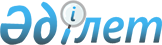 О внесении изменений в постановление акимата Акмолинской области от 24 ноября 2018 года № А-11/505 "Об утверждении объемов субсидий в области животноводства"
					
			Утративший силу
			
			
		
					Постановление акимата Акмолинской области от 26 декабря 2018 года № А-12/571. Зарегистрировано Департаментом юстиции Акмолинской области 26 декабря 2018 года № 6971. Утратило силу постановлением акимата Акмолинской области от 5 февраля 2019 года № А-2/50
      Сноска. Утратило силу постановлением акимата Акмолинской области от 05.02.2019 № А-2/50 (вводится в действие со дня официального опубликования).

      Примечание РЦПИ.

      В тексте документа сохранена пунктуация и орфография оригинала.
      В соответствии с приказом Заместителя Премьер-Министра Республики Казахстан - Министра сельского хозяйства Республики Казахстан от 15 июня 2018 года № 256 "Об утверждении Правил субсидирования развития племенного животноводства, повышения продуктивности и качества продукции животноводства" (зарегистрирован в Реестре государственной регистрации нормативных правовых актов № 17306), акимат Акмолинской области ПОСТАНОВЛЯЕТ:
      1. Внести в постановление акимата Акмолинской области "Об утверждении объемов субсидий в области животноводства" от 24 ноября 2018 года № А-11/505 (зарегистрировано в Реестре государственной регистрации нормативных правовых актов № 6852, опубликовано 27 ноября 2018 года в Эталонном контрольном банке нормативных правовых актов Республики Казахстан в электронном виде) следующие изменения:
      приложения 1, 2 к указанному постановлению изложить в новой редакции согласно приложениям 1, 2 к настоящему постановлению.
      2. Настоящее постановление вступает в силу со дня государственной регистрации в Департаменте юстиции Акмолинской области и вводится в действие со дня официального опубликования. Объемы субсидий по направлениям субсидирования на развитие племенного животноводства Объемы субсидий по направлениям субсидирования на повышение продуктивности и качества продукции животноводства
					© 2012. РГП на ПХВ «Институт законодательства и правовой информации Республики Казахстан» Министерства юстиции Республики Казахстан
				
      Аким области

М.Мурзалин
Приложение 1
к постановлению акимата
Акмолинской области
от 7 декабря 2018 года
№ А-12/571Приложение 1
к постановлению акимата
Акмолинской области
от 24 ноября 2018 года
№ А-11/505
№
Направление субсидирования
Единица измерения
Субсидируемый объем
Сумма субсидий, тысяч тенге
Мясное скотоводство
Мясное скотоводство
Мясное скотоводство
Мясное скотоводство
Мясное скотоводство
1.
Ведение селекционной и племенной работы
Ведение селекционной и племенной работы
Ведение селекционной и племенной работы
Ведение селекционной и племенной работы
1.1
Племенное маточное поголовье
голова
11 306
226 120
1.2
Товарное маточное поголовье
голова
1 728
17 280
2.
Приобретение отечественных племенных быков-производителей мясных пород
голова
81
12 150
Итого
Итого
Итого
Итого
255 550
Молочное и молочно-мясное скотоводство
Молочное и молочно-мясное скотоводство
Молочное и молочно-мясное скотоводство
Молочное и молочно-мясное скотоводство
Молочное и молочно-мясное скотоводство
1.
Приобретение племенного маточного поголовья
Приобретение племенного маточного поголовья
Приобретение племенного маточного поголовья
Приобретение племенного маточного поголовья
1.1
импортированный из Австралии, США, Канады и Европы
голова
295
66 375
2.
Организация искусственного осеменения маточного поголовья крупного рогатого скота в крестьянских (фермерских) хозяйствах и сельскохозяйственных кооперативах
голова
949
4 745
Итого
Итого
Итого
Итого
71 120
Мясное птицеводство
Мясное птицеводство
Мясное птицеводство
Мясное птицеводство
Мясное птицеводство
1.
Приобретение племенного суточного молодняка родительской/прародительской формы у отечественных и зарубежных хозяйств
голова
87 156
52 293,6
Итого
Итого
Итого
Итого
52 293,6
Овцеводство
Овцеводство
Овцеводство
Овцеводство
Овцеводство
1.
Ведение селекционной и племенной работы
Ведение селекционной и племенной работы
Ведение селекционной и племенной работы
Ведение селекционной и племенной работы
1.1
товарное маточное поголовье
голова
2 531
3 796,5
Итого
Итого
Итого
Итого
3 796,5
Всего
Всего
Всего
Всего
382 760,1Приложение 2
к постановлению акимата
Акмолинской области
от 7 декабря 2018 года
№ А-12/571Приложение 2
к постановлению акимата
Акмолинской области
от 24 ноября 2018 года
№ А-11/505
№
Направление субсидирования
Единица измерения
Субсидируемый объем
Сумма субсидий, тысяч тенге
Мясное скотоводство
Мясное скотоводство
Мясное скотоводство
Мясное скотоводство
Мясное скотоводство
1.
Удешевление стоимости бычков, реализованных на откорм в откормочные площадки вместимостью не менее 1000 голов единовременно
тонна живого веса
673,5
134 699,7
2.
Удешевление затрат откорма бычков для откормочных площадок вместимостью не менее 1000 голов единовременно
тонна привеса
160
32 000
Итого
Итого
Итого
Итого
166 699,7
Молочное и молочно-мясное скотоводство
Молочное и молочно-мясное скотоводство
Молочное и молочно-мясное скотоводство
Молочное и молочно-мясное скотоводство
Молочное и молочно-мясное скотоводство
1.
Удешевление стоимости производства молока
Удешевление стоимости производства молока
Удешевление стоимости производства молока
Удешевление стоимости производства молока
1.1
хозяйства с фуражным маточным поголовьем от 600 голов
тонна зачетного веса
4 850
169 750
1.2
хозяйства с фуражным маточным поголовьем от 400 голов
тонна зачетного веса
1 500
30 000
1.3
хозяйства с фуражным маточным поголовьем от 50 голов
тонна зачетного веса
520
5 200
1.4
Сельскохозяйственный кооператив
тонна зачетного веса
180,8
1 807,6
Итого
Итого
Итого
Итого
206 757,6
Коневодство
Коневодство
Коневодство
Коневодство
Коневодство
1.
Удешевление стоимости производства и переработки кобыльего молока
тонна
115
6 900
Итого
Итого
Итого
Итого
6 900
Овцеводство
Овцеводство
Овцеводство
Овцеводство
Овцеводство
1.
Удешевление стоимости реализации ягнят
голова
5 000
15 000
Итого
Итого
Итого
Итого
15 000
Мясное птицеводство
Мясное птицеводство
Мясное птицеводство
Мясное птицеводство
Мясное птицеводство
1.
Удешевление стоимости производства мяса птицы
Удешевление стоимости производства мяса птицы
Удешевление стоимости производства мяса птицы
Удешевление стоимости производства мяса птицы
1.1
фактическое производство от 15 000 тонн
тонна
1 932,3
154 587,6
1.2
фактическое производство от 10 000 тонн
тонна
2 170
151 900
1.3
фактическое производство от 2 000 тонн
тонна
460
23 000
Итого
Итого
Итого
Итого
329 487,6
Яичное птицеводство
Яичное птицеводство
Яичное птицеводство
Яичное птицеводство
Яичное птицеводство
1.
Удешевление стоимости производства пищевого яйца
Удешевление стоимости производства пищевого яйца
Удешевление стоимости производства пищевого яйца
Удешевление стоимости производства пищевого яйца
1.1
фактическое производство от 200 миллионов штук
тысяч штук
36 171,1
108 513,4
1.2
фактическое производство от 50 миллионов штук
тысяч штук
9 545,5
21 000,1
Итого
Итого
Итого
Итого
129 513,5
Всего
Всего
Всего
Всего
854 358,4